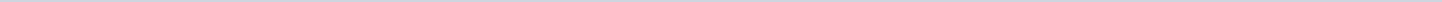 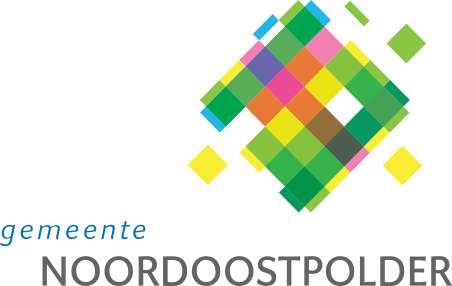 Gemeente NoordoostpolderAangemaakt op:Gemeente Noordoostpolder29-03-2024 03:02Besluitenlijsten raad10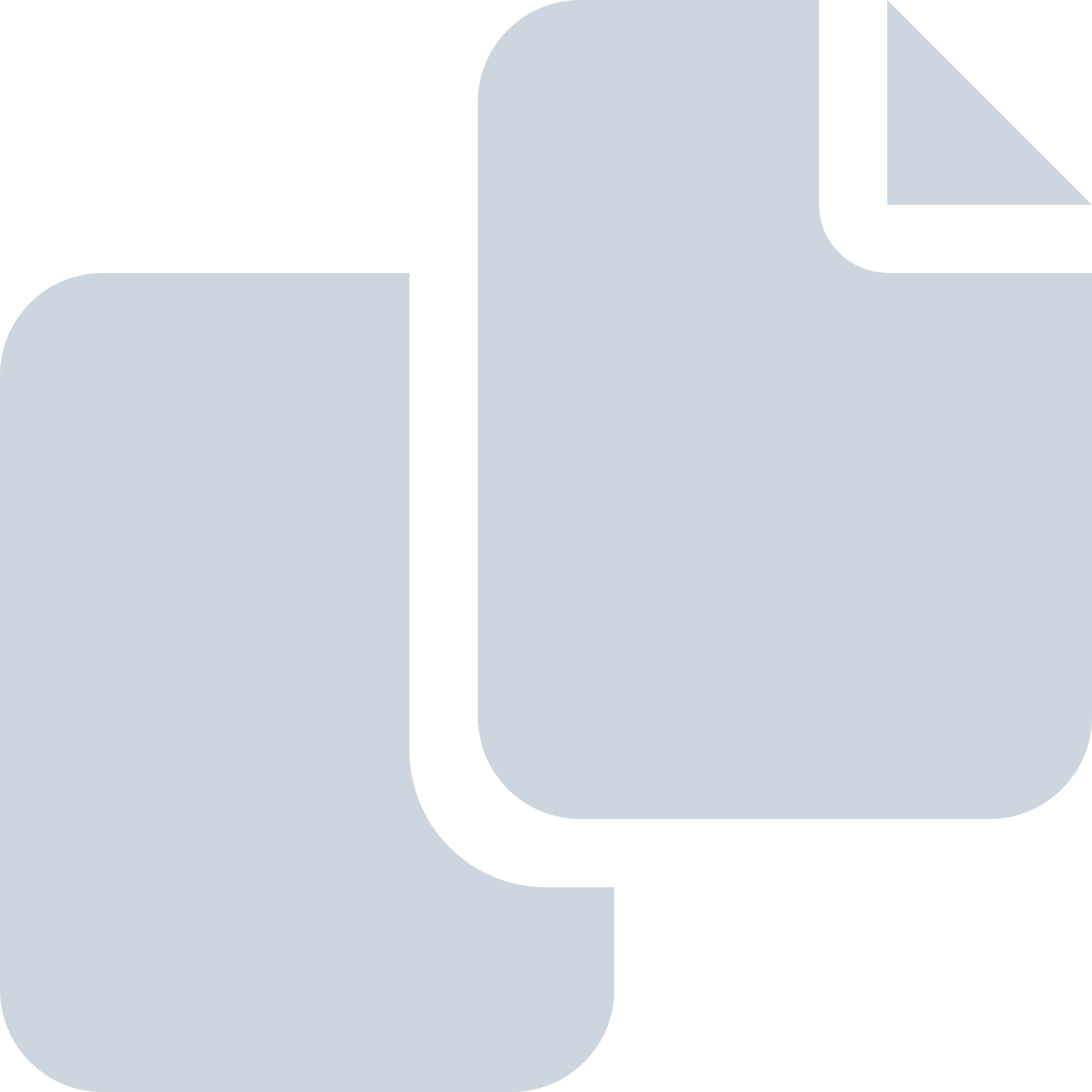 Periode: 2011#Naam van documentPub. datumInfo1.Notulen gemeenteraad d.d.17 februari 2011.17-02-2011PDF,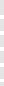 227,20 KB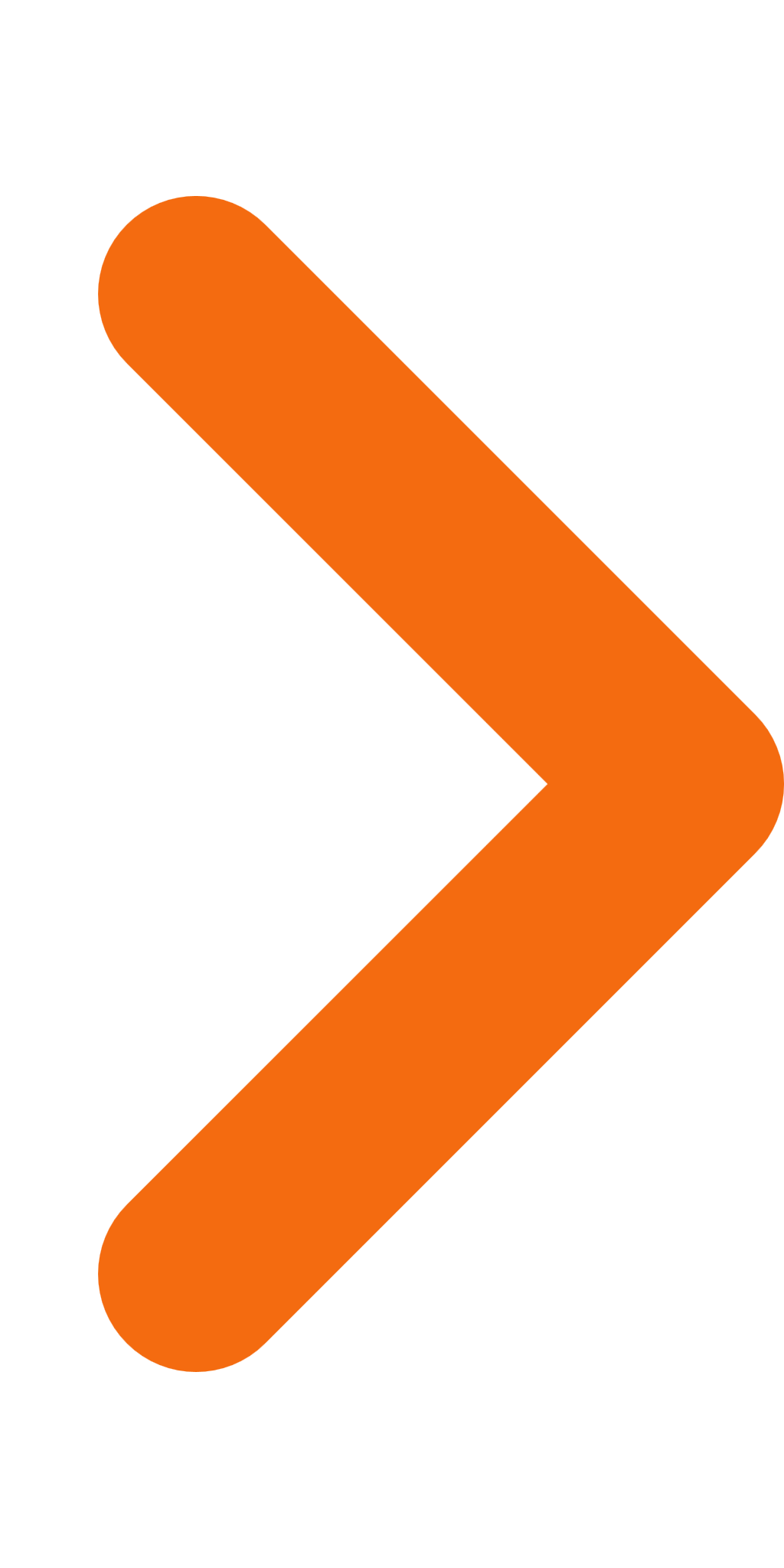 2.Notulen gemeenteraad d.d. 28 april 2011.28-04-2011PDF,460,36 KB3.Notulen gemeenteraad d.d. 25 mei 2011.26-05-2011PDF,473,35 KB4.Notulen gemeenteraad d.d. 24 maart 2011.31-03-2011PDF,420,60 KB5.Notulen gemeenteraad d.d. 23 en 30 juni 2011.30-06-2011PDF,993,87 KB6.Notulen gemeenteraad 27 en 31 januari 2011.31-01-2011PDF,537,04 KB7.Besluitenlijst raad d.d. 15 december 2011.16-12-2011PDF,630,53 KB8.Besluitenlijst gemeenteraad d.d. 15 september 2011.22-09-2011PDF,1,84 MB9.Besluitenlijst gemeenteraad d.d. 13 oktober 2011.20-10-2011PDF,206,59 KB10.Besluitenlijst gemeenteraad d.d. 10 november 2011.25-11-2011PDF,232,78 KB